OPERATIONAL RULES AND REGULATIONSa) Dates of Operation:The Farmers’ Market will operate as an online, pre-paid Market as well as an onsite market each Saturday from May through October. Prepaid order pickup is 9:00 – 10:30 am & the onsite Market is from 9:00 – 11:00 am.The Farmers’ Market will accept Guest Vendors for a single Market.  Guest Vendors will sell onsite only and must give 1 weeks’ notice prior to their participation.All items sold at the onsite market must also be listed as part of the online market except for products sold by Guest Vendors.Holiday Markets will be held on one Saturday each in December and November.Online Winter Markets will be held on the 2nd & 4th Saturdays of January - April from 10:00 – 10:30 am.The normal Market location is Carpenters Pavilion, Hoover Ridge Park - off Fairgrounds Road and Primary School Drive, Route 687. b) Farmers’ Market Vendor Setup and Clean-up:Vendors are expected to list & maintain their own items in the Market’s online store.Farmers’ Market vendors are expected to arrive 1 hour before Market each Saturday year-round to pack their online customer orders and set-up their onsite sale items.Vendors are expected to remain at the market to assist with online/curbside pick- up orders as well as onsite sales unless agreed upon by the vendors at large that they are not needed.No smoking at the Market.c) Only Producers may Sell farm, food, or craft products at the Farmers Market.  At least 75% of the products offered for sale by that person must be grown or produced by that person or under that person’s direction.  A farm or food product not grown or processed by that person must have been purchased directly from another farmer located in Virginia within 100 miles of Hoover Ridge Park and identified with signage as from another farm.d) Products Allowed for Sale are agricultural, horticultural, forestry or other products of the soil or water, including, but not limited to:fruits, vegetables, herbs, spices, eggs, dairy products, honey, nuts, flowers, meat and meat products, poultry and poultry products, fish and fish products, grain, and grain products.ornamental, vegetable, herb, and spice plants, and nursery products.baked goods: and processed foods, including beverages, jams, jellies, and sauces/salsas, bee products, maple and sorghum products and further processed produce such as canned goods.value added fiber products; and handmade crafts derived from the above.ADMINISTRATIVE REGULATIONSEach prospective vendor must complete a Madison County Farmers Market Application and sign that they will abide by and have received a copy of the bylaws and rules and regulations, which includes the signature of the local Madison County Virginia Cooperative Extension Agent verifying the individual as a producer with the required insurance. Each vendor must have current product liability insurance in an amount not less than $500,000 and must provide a copy or certificate of insurance with the Madison County Farmers’ Market application.Preference in accepting applications will be given to current vendors in good standing and Madison County residents and producers.It is the sole responsibility of each vendor to abide by all State and Federal Regulations which govern the production, harvest, preparation, weights, and measures and labeling of farm and food products offered for sale.Vendors are responsible for the collection and paying of Virginia State Sales Tax. 2023 Farmers’ Market Vendor Application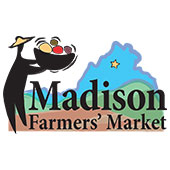 Every Saturday May - OctoberOrder Pick-up: 9:00 – 10:30 amOnsite Market: 9:00 – 11:00 amHoover Ridge ParkMadison, VA 22727Grand Opening – May 13thHoliday Markets – Nov. 18 & Dec. 9Winter Markets:2nd & 4th Sat. 10 am Jan - April2023 Market Vendor Fees$150 per Full Season$125 per half season$90 part time vendor$35 for each Holiday Market$25 for Single Market Guest VendorFor More Information Contact:Robin Rider(540) 923-4036Madfreshmarket@gmail.comMember Type:Full Time Vendor (includes 2 holiday markets)Half Time Vendor (includes 1 holiday market)     	Choose1st and 3rd Saturdays			Or2nd and 4th SaturdaysPart Time Vendor (no holiday market)6 SaturdaysGuest Vendor (Single Market)Name: _______________________________________________________________________________Business Name: _______________________________________________________________________Business Physical Address: ____________________ __________________________________________ ____________________________________________________________________________________Mailing Address: ______________________________________________________________________City/Town: _________________________________County: ___________________________________ZIP: _______________Phone: _____________________________________E-Mail: _____________________________________Website: ___________________________________Business EIN/SSN: ___________________________Holiday Markets you would like to attend:November     	   DecemberProduct Liability Insurance:Insurer: ____________________________________Agent: _____________________________________Amount of Liability ($): ________________________I hereby certify that I have received and understand the bylaws and rules and regulations of the Madison County Farmers’ MarketVendor Signature: ____________________________Date: ______________________________________Vegetables_____________________________________________________________________________________________________________________________________________________________________________________________________________Tree Fruits____________________________________________________________________________________________________________________________________________________________________Small Fruits____________________________________________________________________________________________________________________________________________________________________Herbs, Spices___________________________________________________________________________________________________________________________Dairy Products_____________________________________________________________________________________________________________________FlowersPlants, Nursery ProductsEggsPoultryBeefPorkFishBaked GoodsJams, JelliesSauces, SalsaHoney, Bee ProductsBeveragesValue Added Fiber ProductsAgricultural Handmade CraftsOther___________________________________________________________________________________________________________________________________________________________________________________________________Please Return Application to:Madison County Farmers’ MarketMary Ruth Kipps 2022 Repton Mill RdAroda, VA 22709